Le roman de Renart - Les jambons-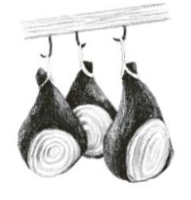 Ce jour-là, comme souvent, mon ventre crie famine. J’ai chassé toute la journée, mais sans le moindre succès. J’ai juste mis la dent sur un vieux mulot et quatre sauterelles. Bref : ni de quoi être rassasié* ni de quoi être fier de rentrer à Maupertuis* où Dame Hermeline et mes deux petiots m’attendent, tous les trois affamés. Je décide alors de passer chez Ysengrin, mon « ami » le loup. Il vit avec sa compagne, Dame Hersent dans une maison confortable. Ils ont fini de manger quand j’arrive. Mon poil hérissé et ma langue pendante semblent les apitoyer*. _ Que t’arrive-t-il ? Me demande Ysengrin. Ça ne va pas ?  _ Non, je ne me sens pas très bien.  _ Tu m’as l’air de mourir de faim !   _ Non ce n’est pas ça. J’ai dû attraper une maladie dans les bois. Maladie ou pas, il faut que tu manges ! insiste Ysengrin qui se tourne vers Dame  Hersent. Apporte-lui un plat de rognons et de rate. C’est excellent pour la santé.  Voilà ce que je pense en moi-même : Moi, ce que je préfèrerais plutôt, ce sont les trois jambons suspendus au plafond, que j’ai tout de suite reniflés et vus en entrant chez Ysengrin). *rassasier : apaiser complètement sa faim *Maupertuis : lieu d’habitation, logis de Renart   *apitoyer : attendrirQuestions : Ecris sur ton cahier de confinement toutes les réponses aux questions suivantes sur Le roman de Renart Chapitre : Les jambons1/ a)  Renart a « le ventre qui crie famine » : Qu’est-ce que cela veut dire ?□ Il a mal au ventre.     □ Son ventre fait du bruit.     □ Il a faim.     b) Relève dans ton cahier, toutes les expressions ou les mots qui parlent de la faim (c’est à dire le lexique de la  faim) :2/ Ecris comment s’appelle la compagne d’Ysengrin ?3/ Ecris ce que Renart a reniflé et qui lui fait envie chez Ysengrin ?